GOSPODINJSTVO  6.R  NIS		17. 11. 2020 – 20. 11. 2020Šestošolci,prejšnji teden ste delali praktično, v tem tednu pa tudi nekaj teorije, seveda ob slikah. Zopet se bomo spomnili živil, ki so bogata s škrobom.NAVODILA ZA DELO V zvezek za GOSPODINJSTVO boste zapisali spodnji naslov in prepisali nekaj opornih točk, za zaključek pa poimenovali nekaj škrobnih živil (UČB., str. 32 – 35)Ostanite zdravi. Darja Markeljdarja.markelj@osnhr.si ŠKROB IN ŠKROBNA ŽIVILAŽITA, ŽITNI IZDELKI (kruh, zdrob, testenine, kaše), KROMPIR IN STROČNICE so živila, ki so bogata s ŠKROBOM. 			2. 	Zgradba žitnega zrna		SKICA (preriši  iz U, str. 35 in označi ter poimenuj dele)      3. Semenska lupina je bogata s __________________  _________________, ______________          in ___________________.Pod sličice zapiši ime škrobnega živila (v pomoč naj ti bo učbenik na straneh 32 – 34)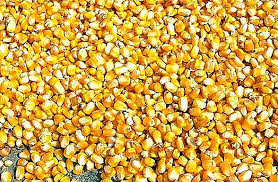 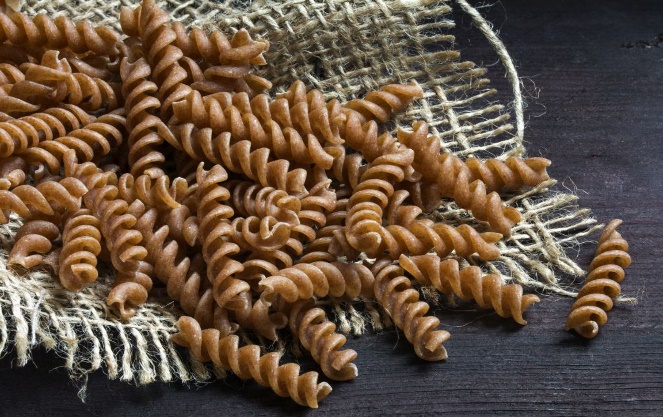 __________________________________        ____________________________________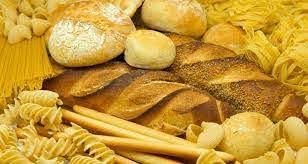 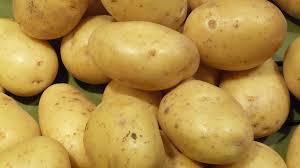 ___________________________________      ____________________________________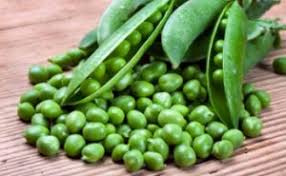 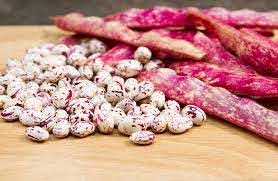 ___________________________________       ___________________________________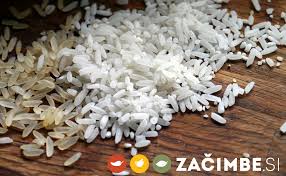 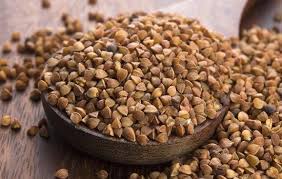 ____________________________________     __________________________________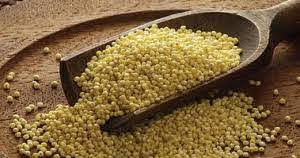 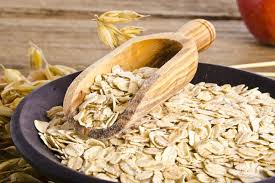 __________________________                                 _____________________________